Un signal transporte une information depuis un émetteur jusqu’à un récepteur. 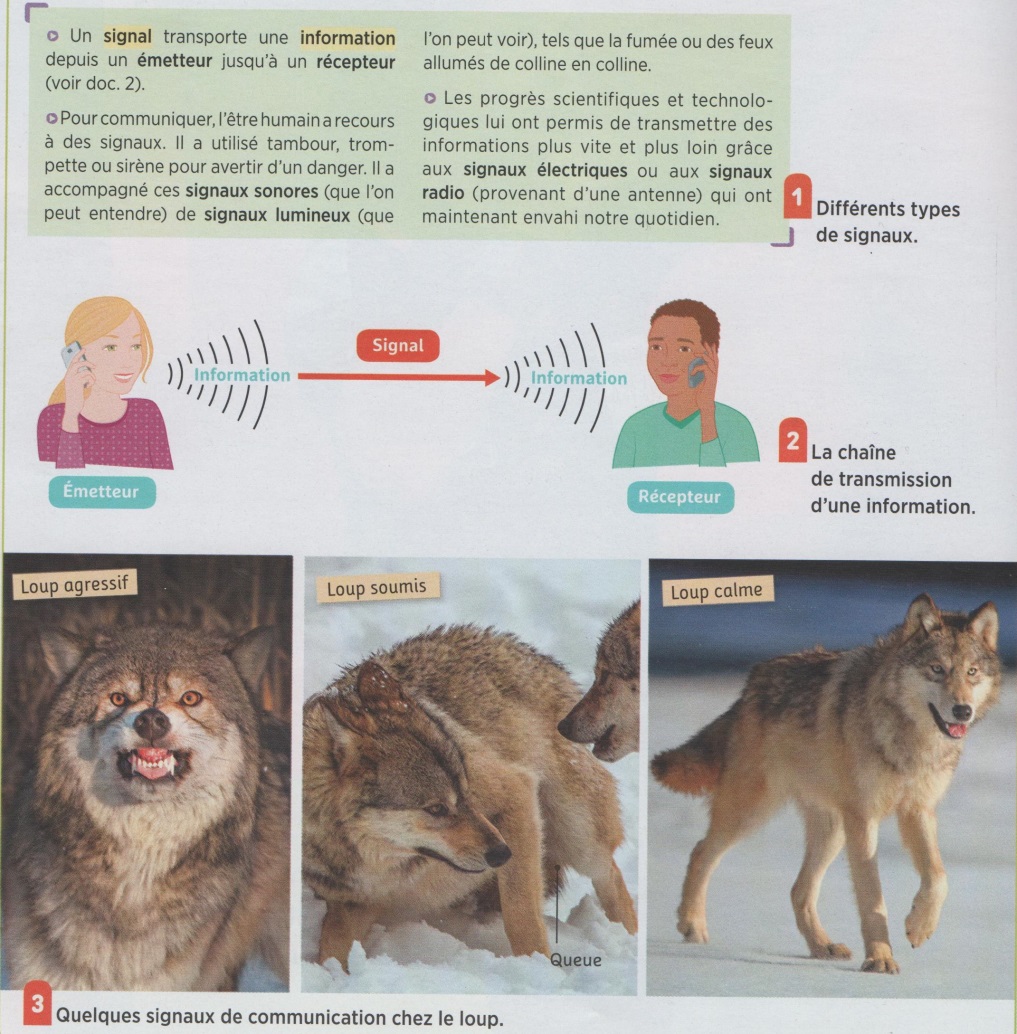 Pour communiquer, l’être humain a recours à des signaux. Il a utilisé tambour, trompette ou sirène pour avertir d’un danger. Il a accompagné ces signaux sonores (que l’on peut entendre) de signaux lumineux (que l’on peut voir), tels que la fumée. Les progrès scientifiques et technologiques lui ont permis de transmettre des informations plus vite et plus loin grâce aux signaux électriques ou aux signaux radio (provenant d’une antenne) qui ont maintenant envahi notre quotidien. Histoire des Sciences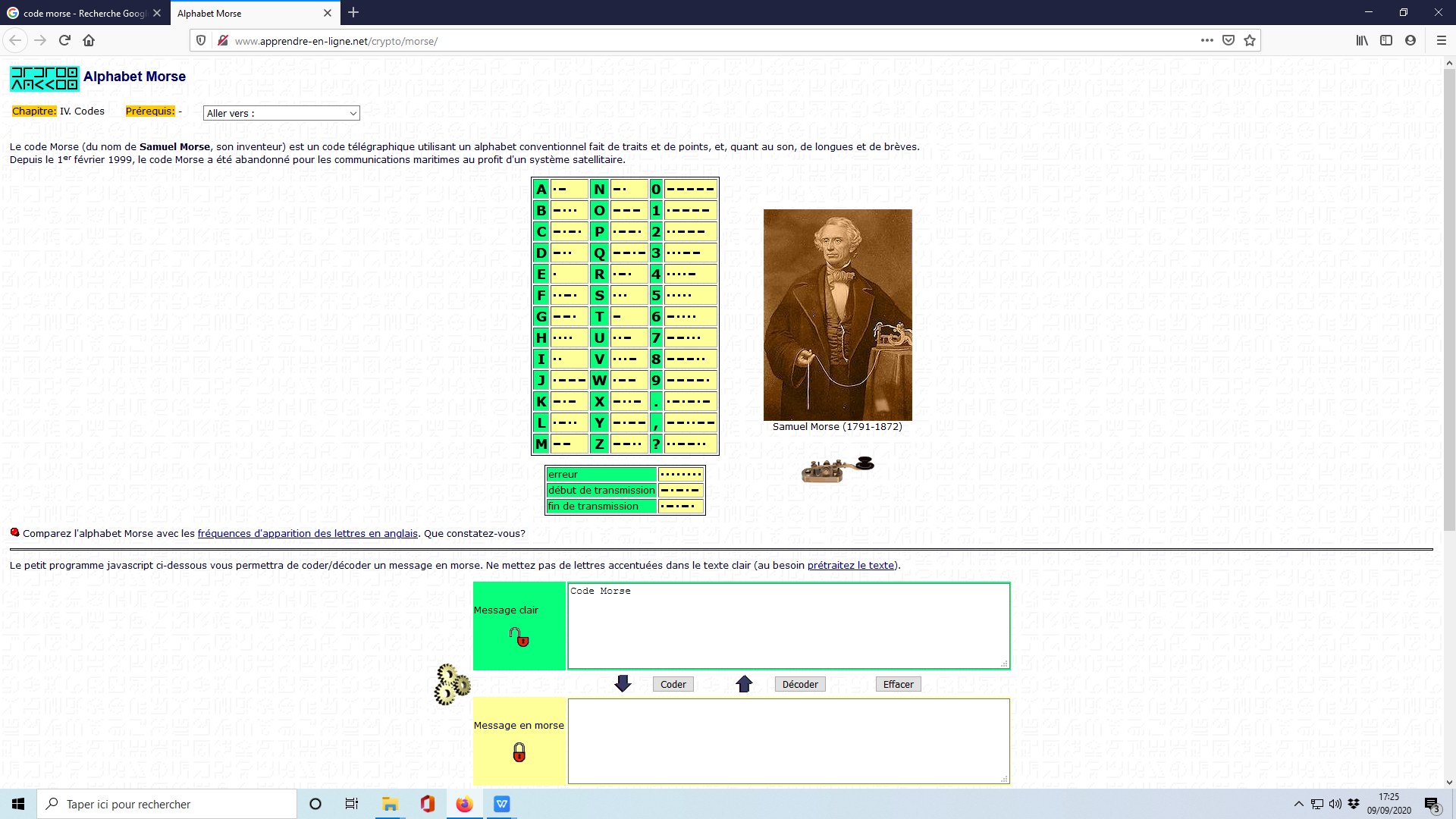 Physicien américain, Samuel Morse est né le 1 janvier 1791. Il est mort le 1 janvier 1872. Il a inventé un télégraphe électrique.Avec l’aide du Congrès américain, le premier message en morse est envoyé le 24 mai 1844 via une ligne reliant Baltimore à Washington.L’alphabet morse ou code morse, est un code permettant de transmettre un texte à l’aide de séries d’impulsions courtes et longues, qu’elles soient produites par des signaux lumineux, sonores ou électriques. 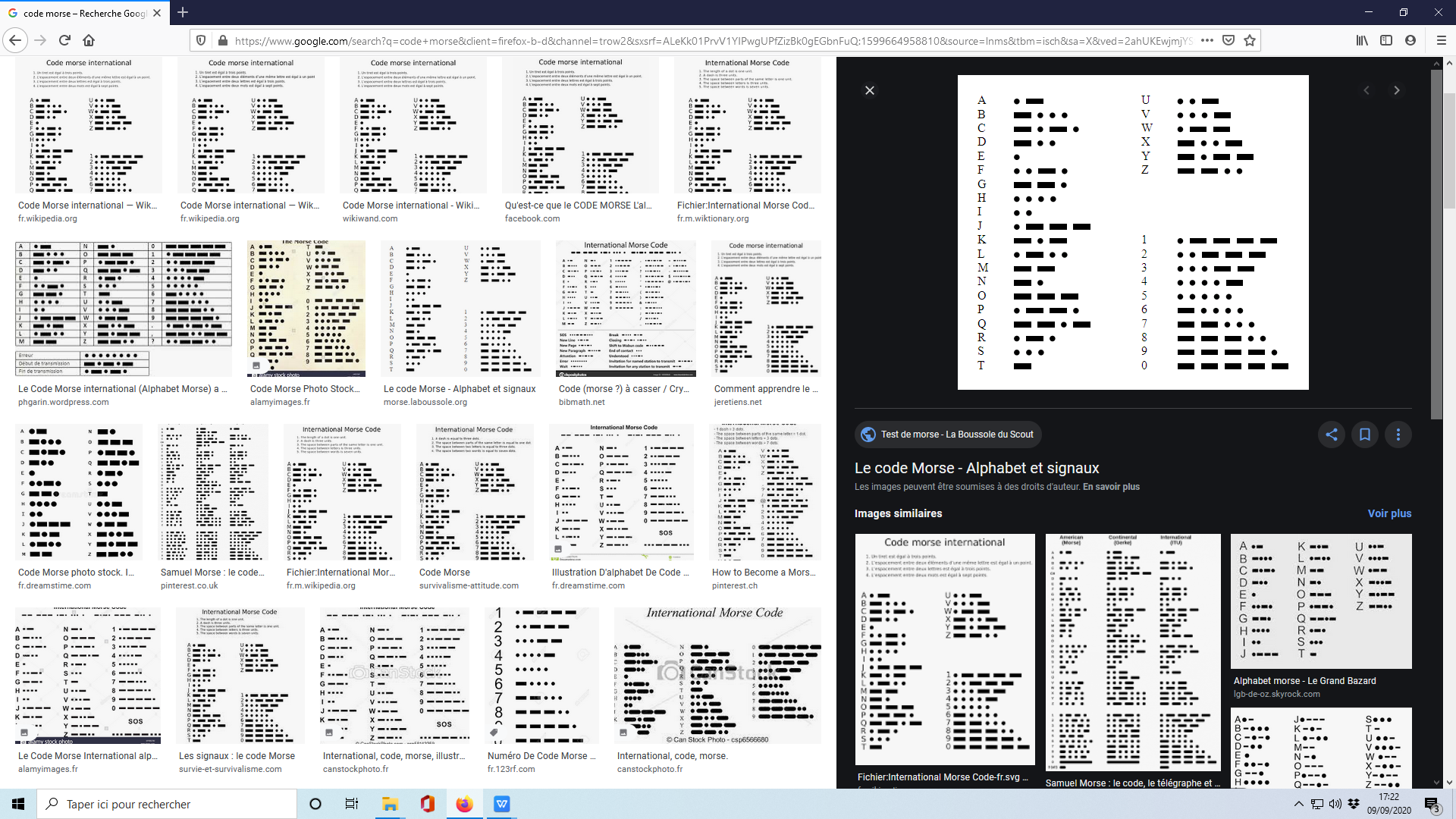 QuestionsD’où part l’information contenue dans un signal ? Où arrive-t-elle ? Qu’est-ce qu’un signal sonore ? lumineux ?Qu’à inventé Samuel Morse ? Qu’est-ce que le codage Morse ? Décode le titre de l’activité A l’aide du code morse, décode le titre de l’activité.Réponse : …………………………………………………….……………………………………………………………………………………………………………………………………A toi de jouer !Ta mission va être de coder ce même message à l’aide du matériel suivant : Une bougieDe l’eau Une lampe de pocheUn morceau de boisUn siffletDu sableAttention, tu n’es pas obligé de tout utiliser ! Mon expérience ………………………………………………………………………………………………………………………………………………………………………………………………………………………………………………………………………………………………………………………………………………………………………………………………………………………………………………………………………………………………………………………………………………………………………………………………………………………………………………………………………………………………………………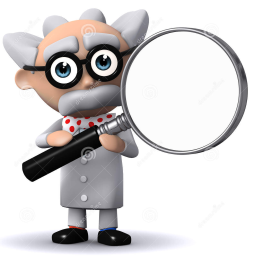 Mes observations………………………………………………………………………………………………………………………………………………………………………………………………………………………………………………………………………………………………………………………………………………………Ma conclusionComplète la conclusion à l’aide des mots suivants : électrique – lumineux - information – sonore – radio. Pour transmettre l’…………………….……… de mon expérience, j’ai utilisé un signal …………………………… . Il existe également d’autres types de signaux : ………………………………, ………………………………, ……………………………… . 